FATYM Vranov nad Dyjí, Náměstí 20, 671 03 Vranov nad Dyjí;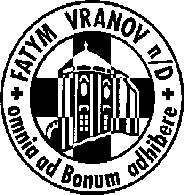 515 296 384, email: vranov@fatym.com; www.fatym.comBankovní spojení: Česká spořitelna č.ú.:1580474329/080024. 3. Třetí neděle postní7,30 Štítary – mše svatá; 14,30 KC + kázání 7,30 Vratěnín – mše svatá; 14,00 KC9,00 Plenkovice –  mše svatá9,15 Vranov –  mše svatá + KC10,15 Olbramkostel – mše svatá11,11 Lančov – mše svatá + KC11,30 Šumná – mše svatá25. 3. pondělí slavnost Zvěstování Páně6,45 Vranov – mše svatá16,00 Vratěnín – bohoslužba slova ve farní kapli26. 3. úterý po 3. neděli postní – sv. Kastulus16,00 Uherčice – bohoslužba slova v domě slečny Součkové,18,06 Štítary –  bohoslužba slova27. 3. středa po 3. neděli postní – sv. Rupert7,30 Olbramkostel –  bohoslužba slova17,00 Šumná – svatá půlhodinka18,00 Lančov –  bohoslužba slova28. 3. čtvrtek po 3. neděli postní – sv. Rogát13,30 Vranov –  pohřeb p. Mynařík18,00 Šumná – mše svatá + KC29. 3. pátek po 3. neděli postní – bl. Ludolf8,00 Vranov -  bohoslužba slova16,30 Olbramkostel – bohoslužba slova18,00 Plenkovice – mše svatá18,06 Štítary – bohoslužba slova30. 3. sobota po 3. neděli postní – sv. Jan Klimak31. 3. Čtvrtá neděle postní7,30 Štítary – mše svatá 7,30 Vratěnín – mše svatá9,00 Plenkovice –  mše svatá9,15 Vranov –  mše svatá + sbírka na kostel10,15 Olbramkostel – mše svatá11,11 Lančov – mše svatáHeslo: Teď čas ještě dostáváš, obrácení odkládáš?30. 3. Šumná KD v 17,00 Divadlo Sedmero Krkavců, 31. 3. společenství manželů u Pisků v 15,00; 31. 3. Vranov – sbírka na kostel